LEMBAR PERSETUJUAN FAKULTAS UNGGAH TUGAS AKHIR / KARYA ILMIAH MAHASISWAYang bertanda tangan dibawah ini, Dosen Fakultas _______________ :Nama	: NIDN	:	Jabatan	:Dengan ini menyatakan bahwa mahasiswa dengan data berikut diperbolehkan untuk mengungah TA/Karya Ilmiahnya di Repository Univeristas Gresik, dengan segala ketentuan yang telah disepakati oleh Fakultas. Data Mahasiwa		 Nama		:NIM		:	Judul TA/Karya Ilmiah		:	Demikian surat pernyataan persetujuan ini kami buat tanpa paksaan dari pihak manapun dan untuk dapat digunakan sebagaimana mestinya.						Gresik,…...............................Mengetahui Dekan,						Dosen,(……………………………)					(……………………………)	NIDN:           						 NIDN:					Catatan: Bukti Lembar Persetujuan Fakultas Unggah TA/Karya Ilmiah Ini Sebagai Salah Satu Syarat Bebas Kewajiban Perpustakaan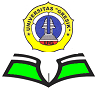 Jl. Arif Rahman Hakim Nomor 2 B Gresik Telp. (031) 3981918, 3978628, Fax (031) 3978628; Website: http://lib.unigres.ac.id/